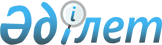 Об утверждении Положения о Департаменте по государственным закупкам Министерства энергетики, индустрии и торговли Республики Казахстан
					
			Утративший силу
			
			
		
					Постановление Правительства Республики Казахстан от 16 сентября 1998 г. N 903 Утратило силу - постановлением Правительства РК от 19 января 1999 г. N 35 ~P990035



        В соответствии с Указом Президента Республики Казахстан от 21
мая 1998 года N 3958  
 U983958_ 
  "О дальнейшем совершенствовании
государственного управления в Республике Казахстан" Правительство
Республики Казахстан ПОСТАНОВЛЯЕТ:




          1. Утвердить прилагаемые:




          Положение о Департаменте по государственным закупкам
Министерства энергетики, индустрии и торговли Республики Казахстан;




          структуру Департамента по государственным закупкам Министерства
энергетики, индустрии и торговли Республики Казахстан.




          2. Признать утратившим силу постановление Правительства Республики 
Казахстан от 18 декабря 1997 года N 1783  
 P971783_ 
  "Об утверждении Положения 
о Департаменте по государственным закупкам Министерства финансов Республики 
Казахстан" (САПП Республики Казахстан, 1997 г., N 55, ст. 501).





     Премьер-Министр
  Республики Казахстан

                                            УТВЕРЖДЕНО



                                   постановлением Правительства
                                       Республики Казахстан
                                  от 16 сентября 1998 года N 903











                                                          ПОЛОЖЕНИЕ




                          о Департаменте по государственным закупкам




                      Министерства энергетики, индустрии и торговли




                                                Республики Казахстан








                                                              МИССИЯ








          Регулирование процесса государственных закупок товаров, работ и
услуг, осуществляемых за счет средств республиканского и местных
бюджетов Республики Казахстан, а также средств внебюджетных фондов.








                                                  1. ОБЩИЕ ПОЛОЖЕНИЯ








          1. Настоящее Положение определяет правовые основы, принципы
организации деятельности, систему и полномочия Департамента по
государственным закупкам Министерства энергетики, индустрии и
торговли Республики Казахстан (далее - Департамент).




          2. Департамент является уполномоченным государственным органом
по регулированию процесса государственных закупок, осуществляющим
свою деятельность в целях межотраслевой координации государственных
закупок товаров, работ и услуг за счет средств республиканского и
местных бюджетов, а также средств внебюджетных фондов.




          3. Департамент в своей деятельности руководствуется
Конституцией Республики Казахстан, законами Республики Казахстан,
актами Президента и Правительства Республики Казахстан, иными
нормативными правовыми актами, международными договорами,
ратифицированными Республикой Казахстан, Положением о Министерстве
энергетики, индустрии и торговли Республики Казахстан, а также
настоящим Положением.




          4. Департамент является юридическим лицом, имеет счета в банке,
печать и бланки с изображением Государственного герба Республики
Казахстан и своим наименованием на государственном и русском языках.




          5. Финансирование расходов на содержание Департамента
осуществляется за счет ассигнований, предусмотренных в
республиканском бюджете на содержание Министерства энергетики,
индустрии и торговли Республики Казахстан.








                                                        2. ПРИОРИТЕТ








          6. Обеспечение рационального расходования средств
республиканского и местных бюджетов, а также средств внебюджетных
фондов, направляемых на закупку товаров, работ и услуг, в
соответствии с законодательством Республики Казахстан о
государственных закупках.








                                                  3. ОСНОВНЫЕ ЗАДАЧИ








          7. Основными задачами Департамента являются:




          координация и контроль процессов государственных закупок,
проводимых министерствами, государственными комитетами, иными
государственными органами, организациями, местными исполнительными
органами и внебюджетными фондами;




          формирование нормативной правовой базы, регулирующей процессы
государственных закупок.








                                                          4. ФУНКЦИИ








          8. Для реализации поставленных задач Департамент осуществляет
следующие функции:




          участие в формировании номенклатуры и объемов закупаемых
товаров, работ и услуг на основе показателей утвержденных
республиканского и местных бюджетов и смет внебюджетных фондов;




          организация конкурсов по закупкам товаров, работ и услуг,
номенклатура которых ежегодно утверждается Правительством Республики
Казахстан по представлению Министерства энергетики, индустрии и
торговли Республики Казахстан;




          организация конкурсов для заказчиков, перечень которых ежегодно
утверждается Правительством Республики Казахстан по представлению
Министерства энергетики, индустрии и торговли Республики Казахстан;




          участие в конкурсах, проводимых министерствами,
государственными комитетами, иными государственными органами
Республики Казахстан, организациями, внебюджетными фондами на
приобретение товаров, выполнение работ, оказание услуг за счет
средств республиканского и местных бюджетов, а также средств
внебюджетных фондов;




          участие в проведении конкурсов (тендеров) по закупкам товаров,
работ и услуг на средства внешних государственных займов и грантов;




          координация и контроль за осуществлением государственных
закупок;




          разработка проектов нормативных правовых актов, разработка и
утверждение методических материалов, регулирующих процессы
государственных закупок;




          оказание методической и организационной помощи заказчикам по
вопросам проведения государственных закупок;




          использование обеспечения конкурсных заявок, оставшихся в ведении 
Департамента как у организатора конкурсов в соответствии со статьей 14 
Закона Республики Казахстан  
 Z970163_ 
  "О государственных закупках".








                                                            5. ПРАВА








          9. Для решения поставленных задач и осуществления функций
Департамент имеет следующие права:




          запрашивать и получать в установленном законодательством
порядке информацию от государственных органов и организаций,
осуществляющих государственные закупки, в том числе за счет средств
внешних государственных займов и грантов;




          принимать решения в пределах своей компетенции, обязательные
для исполнения государственными органами и организациями по вопросам
организации и проведения государственных закупок в соответствии с
действующим законодательством;




     участвовать в работе конкурсных комиссий заказчиков по
организации и проведению государственных закупок;
     контролировать организацию и проведение государственных
закупок;
     привлекать для проведения экспертиз и консультаций, участия в
конкурсных комиссиях специалистов центральных и местных органов
государственного управления на безвозмездной основе, а специалистов,
не являющихся государственными служащими, на платной основе в
установленном законодательством Республики Казахстан порядке;
     сотрудничать в пределах своей компетенции с организациями
иностранных государств и международными организациями.

                           6. ОБЯЗАННОСТИ

     10. В своей деятельности Департамент выполняет следующие
обязанности:
     обеспечивает соблюдение законодательства Республики Казахстан в
области государственных закупок;
     проводит анализ осуществления государственных закупок;
     разрабатывает и реализует мероприятия по совершенствованию
планирования, организации и проведения государственных закупок.

                         7. ОТВЕТСТВЕННОСТЬ

     11. При осуществлении своей деятельности Департамент несет
ответственность:
     за реализацию стратегического плана Правительства Республики
Казахстан в области государственных закупок;
     за достоверность информации о состоянии системы государственных
закупок;
     за соблюдение законодательства Республики Казахстан в области
государственных закупок.

              8. ОРГАНИЗАЦИЯ ДЕЯТЕЛЬНОСТИ ДЕПАРТАМЕНТА






          12. Департамент возглавляет Директор, назначаемый на должность
и освобождаемый от должности Правительством Республики Казахстан по
представлению Министра энергетики, индустрии и торговли Республики
Казахстан.




          Директор имеет заместителя, назначаемого на должность и
освобождаемого от должности Министром энергетики, индустрии и
торговли Республики Казахстан по представлению Директора.




          Заместитель Директора Департамента замещает Директора
Департамента в случае его отсутствия.




          13. Директор Департамента организует и осуществляет руководство
работой Департамента и несет персональную ответственность за
выполнение возложенных на Департамент задач и осуществление им своих
функций.




          В этих целях Директор Департамента:




          определяет обязанности и степень ответственности руководителей
структурных подразделений Департамента;




          назначает на должность и освобождает от должности работников




Департамента, а также налагает дисциплинарные взыскания на них;
     в пределах своей компетенции издает приказы;
     представляет Департамент в государственных органах и
организациях в пределах своей компетенции и в соответствии с
действующим законодательством;
     принимает решения по другим вопросам, отнесенным к его
компетенции.
     14. Штатная численность Департамента определяется Министерством
энергетики, индустрии и торговли Республики Казахстан.
     15. Деятельность Департамента обеспечивается подразделениями и
службами общего назначения Министерства энергетики, индустрии и
торговли Республики Казахстан.

             9. ЛИКВИДАЦИЯ И РЕОРГАНИЗАЦИЯ ДЕПАРТАМЕНТА

     16. Ликвидация и реорганизация Департамента производится в
установленном законодательством порядке.

                                            Утверждена



                                   Постановлением Правительства
                                       Республики Казахстан
                                   от 16 сентября 1998 г. N 903











                                                          Структура




                            Департамента по государственным закупкам




                      Министерства энергетики, индустрии и торговли




                                                Республики Казахстан








          Управление методологии и мониторинга государственных закупок




          Управление организации государственных закупок








					© 2012. РГП на ПХВ «Институт законодательства и правовой информации Республики Казахстан» Министерства юстиции Республики Казахстан
				